Stoke Gabriel Primary School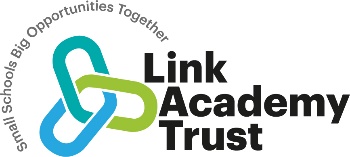 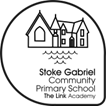 PSHE & RSE Curriculum Plan Our curriculum statements are designed to be used as a supportive tool to plan teaching and learning across our school.  The key skills are derived from the National Curriculum and spilt into individual year groups to support a progressive approach and mixed age classes.  PSHE is at the core of what we do and enables our children to become independent, confident, healthy and responsible members of society, as well as developing the whole child: intellectually, morally, socially and spiritually. Our PSHE curriculum equips children with relevant and meaningful content, which is supported through a strong emphasis on emotional literacy, building resilience and nurturing mental and physical health. With an ever-changing society, we can provide our children with a strong understanding of the diverse world around them and support them in playing a positive role in contributing to the school and the wider community. Jigsaw:We have chosen a curriculum scheme that is constantly reviewed and evolved within the current climate. It covers all the requirements of government guidance and outcomes. Jigsaw allows children to revisit common themes throughout their school journey and is an interactive tool which can be used across the whole school community. VocabularyChildren’s command of vocabulary is fundamental to learning and progress across the curriculum. Vocabulary is developed actively, building systematically on pupil’s current knowledge and deepening their understanding of etymology and morphology (word origins and structures) to increase their store of words. Simultaneously, pupils make links between known and new vocabulary, and discuss and apply shades of meaning. In this way, children expand the vocabulary choices that are available to them. It is essential to introduce technical vocabulary which define each curriculum subject. Our approach to vocabulary is underpinned by an oracy culture (supported Plymouth Oracy Project and Alex Quigley).  High value is placed on the conscious, purposeful selection of well-chosen vocabulary and appropriate sentence structure to enrich access to learning and feed into written work across the curriculum. KS1 PSHE RSE Vocabulary ListLower KS2 PSHE RSE Vocabulary ListUpper KS2 PSHE RSE Vocabulary ListPSHE is taught on a weekly basis by prioritising and investing time and as an Academy, we follow the Jigsaw PSHE scheme. As a whole school, the same theme is introduced each half term. This is shared with the wider community using our Curriculum Plans, which is sent to parents. A key focus is for the children to think about the application of what they have learnt beyond the lesson and applying it to life within school, home and beyond. The themes for each term are:Autumn 1	Being Me in My World Autumn 2	Celebrating Difference (Including anti-bullying)Spring 1	Dreams and Goals Spring 2	Healthy MeSummer 1	Relationships Summer 2	Changing Me (Including Sex Education)The National CurriculumRelationships Education Physical Health and Mental Well-being Progression of Key Skills Key skillsIn order to assess impact - a guideAssessment is guided by the Jigsaw programme. Teachers are responsible for the regular assessment of their pupils to judge the impact of teaching and learning in RSE. At the start of the year, children complete a ‘Three Houses’ assessment individually or with a teacher. This provides children with the opportunity to share their dreams, worries and things they value as good in their lives. This is shared with the PSHE lead for the school to establish additional PSHE lessons for individual classes and to adapt the assembly planner for whole school themes.Teachers look at the learning journey of each puzzle piece studied, being aware of what the children need for their next learning and what they can take from prior learning. Children’s progress is monitored using the Jigsaw end of unit summative comments, ’I can’ statements, under the headings of working towards/ working at/ working beyond. Judgement is informed through using dialogue, sways, the child’s individual jigsaw journal and Tapestry. Teachers need to be clear on how the children will show their individual learning, through discussions, circle times, art work or writing for example, providing opportunity for pupils to communicate their learning in a variety of ways in their Jigsaw Journals. Not all will be able to show their best achievement through writing or art or discussion, so over time there needs to be a rich diet of forms of communication. This is recorded on the Jigsaw summative assessment sheets which are shared with the PSHE lead.